02 июля 2019 г. № 310О внесении изменений в состав  комиссии по соблюдению требований к служебному поведению муниципальных служащих Аппарата Чебоксарского городского Собрания депутатов и контрольного органа города Чебоксары – контрольно-счетной палаты и урегулированию конфликта интересов, утвержденный постановлением главы города Чебоксары от             25 января 2018 года № 200В связи с кадровыми изменениями в Аппарате Чебоксарского городского Собрания депутатов ПОСТАНОВЛЯЮ:1. Внести в состав комиссии по соблюдению требований к служебному поведению муниципальных служащих Аппарата Чебоксарского городского Собрания депутатов и контрольного органа города Чебоксары – контрольно-счетной палаты и урегулированию конфликта интересов (далее – Комиссия), утвержденный  постановлением главы города Чебоксары от 25 января 2018 года № 200, следующие изменения:1.1. Вывести из состава Комиссии:Гаязову Т.Ф. – начальника организационно-правового отдела Аппарата Чебоксарского городского Собрания депутатов. 1.2. Ввести в состав Комиссии:Кузьмина И.Н. – начальника организационно-правового отдела Аппарата Чебоксарского городского Собрания депутатов. 2. Контроль за исполнением настоящего постановления оставляю за собой. Глава города Чебоксары	      Е.Н. Кадышев Чувашская РеспубликаГлава города ЧебоксарыПостановление 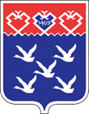 Чǎваш РеспубликиШупашкар хулин ПУḈЛĂХĔЙышĂну